A Fekete – tenger vizének sótartalma Egy kontinentális beltenger, amelynek területe 413 ezer km2 és legmélyebb pontja 2211 m.Legjellegzetesebb tulajdonsága a tengervíz sótartalma.A tengervíz sótartalma a mélységtől függően változik. A Fekete – tenger víztömegét két vízréteg alkotja:egy felszíni (o – 18o m), amely kevésbé sós (17 – 18 ezrelék a sótartalma), mivel a tengerbe számos nagy folyó ömlik (Duna, Dnyeper, Dnyeszter), amelyek hatalmas édesvízmennyiséget szállítanak a tengerbe. Ez a vízréteg az élővilág számára alkalmas élettér, oxigéndús élettér.egy mélységi (18o m alatt), amely nagyon sós (22 ezrelék), mivel a Földközi – tenger irányából nagyon sós víz áramlik a Boszporuszon keresztül. A sós víz nehezebb, mint a felszíni édesebb víz, ezért nem tud felemelkedni, így nem alakulhattak ki függőleges áramlások, amelyek felfrissítenék, oxigénnel dúsítanák a vizet. Ez a vízréteg oxigénmentes, helyét átveszi egy mérgező gáz, a kénhidrogén (H2S), amely az elpusztult növények és állatok maradványainak bomlásakor keletkezik. Ez a vízréteg élővilág nélküli, csak az anaerob baktériumok élnek itt meg.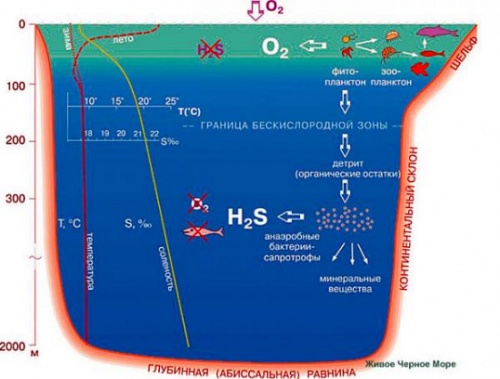 